Applicant InformationDonation Request InformationBoard of Directors InformationSignature of Authorized Organization RepresentativeI certify that this information is true and complete to the best of my knowledge. I realize that an application does not guarantee funding and that upon review of my application by Shell; I will be notified of the outcome. 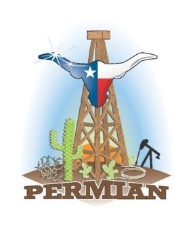 Shell Permian Community Grant ApplicationName of OrganizationDateAddress:Street AddressCityStateZIP CodePhoneEmailContact Person PhoneEmailWhat PRODUCT or SERVICE can we purchase for you? (we are unable to make check/cash donations and are limited to in-kind sponsorships).What is the approximate dollar value of this product or service?Who will this donation help?What kind of recognition will Shell receive as a donor?NAMEPLACE OF EMPLOYMENTJOB TITLESignature:Date: